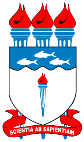 UNIVERSIDADE FEDERAL DE ALAGOASINSTITUTO DE CIÊNCIAS BIOLÓGICAS E DA SAÚDEPROGRAMA DE PÓS-GRADUAÇÃO EM DIVERSIDADE BIOLÓGICA E CONSERVAÇÃO NOS TRÓPICOSConvocação para exame de proficiênciaA prova será realizada na sala 20 do Instituto de Ciências Biológicas e da Saúde às 14 horas do dia 22 de outubro de 2019.*Políticas de Ações afirmativasComissão de Seleção de MestradoData: 17/10/2019CPFProficiência037.659.985-59Convocado062.365.983-20Convocado065.116.494-07Convocado066.816.084-50Dispensado081.402.676-19Convocado084.978.644-41Convocado*089.774.344-08Convocado090.436.444-55Dispensado096.059.434-50Convocado097.377.684-69Dispensado099.465.984-93Convocado109.658.814-58Convocado112.626.384-29Convocado117.572.104-23Convocado117.582.384-88Convocado451.095.428-05Convocado